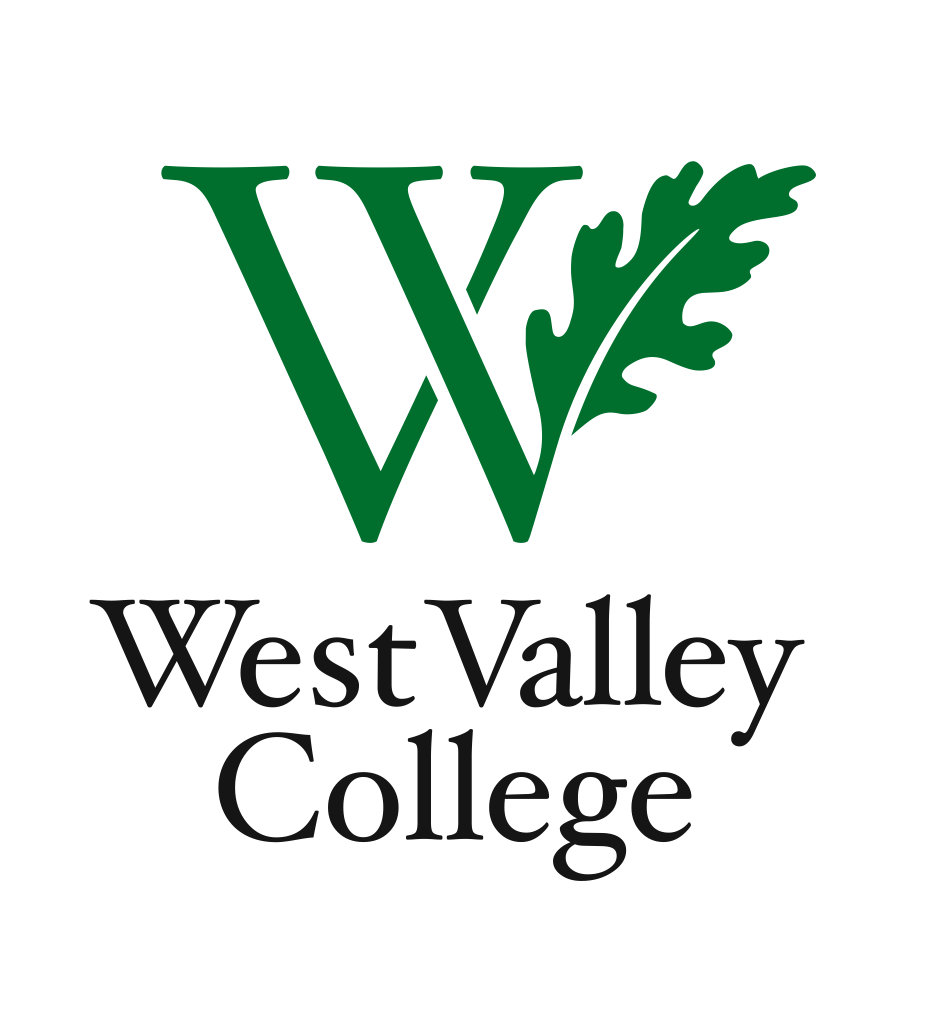 Student Learning Outcomes Committee
Agenda
October 27, 2011
2:45 – 4:00 p.m. 
Fox Center, room 201
I.  Recording of meeting minutesII. Division visits to gear up for 2012 SLO Accreditation requirementsIII. SLO evidence bindersIV. Process for ensuring SLOs of record are in course syllabiV.  Updates from Student Services and Administrative Services representativesVI. Next meeting – Thursday, November 10, Fox Center, room 201, 2:45 – 4:00 p.m.

Heidi Diamond, Committee Chair, BusinessChristopher Wright, Applied Arts and SciencesHeidi Brueckner, Fine ArtsAnne Samuel, Language ArtsRachel Sandoval, LibraryAmy Vu, Math and ScienceWendy Bowers-Gachesa, Physical EducationMelvin Pritchard, Social SciencesMichelle Donohue-Mendoza, Student ServicesPeggy Mathieson, Academic SenateLeAnn McGinley, Assessment Inge Bond, Institutional ResearchElizabeth Maciel, Administrative ServicesJaime Hanf, Student
Robert Pelletier, Student